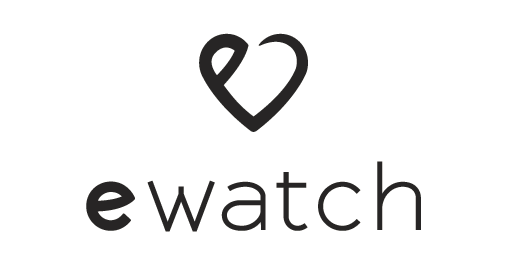 EXTENSIVE PERSONAL MONITORING & WATCH PLATFORMLabelled in ITEA3, a EUREKA cluster, Call 2ITEA3 Project Number 15032D1.2 _Dissemination PlanDue date of deliverable: 15 Jan 2018DOCUMENT HISTORYTable of ContentsDocument purpose	41.	Executive Summary	51.1. Introduction	51.2. Target Users	52.	Internal Dissemination	62.1. Document Sharing Platform	62.2. Consortium Meetings	63.	Public Dissemination	73.1	Website	73.2	Exhibitions, Trade Fairs, Workshops and Events	73.3	Dissemination material (press-release, newsletters, brochures etc.)	73.4	Meetings with stakeholders	73.5	Collaboration with other relevant projects	74.	Academic and Scientific Dissemination	85.	Contribution of Each Partner	96.	Conclusion	10Document purposeThe deliverable D1.2. will provide the dissemination plan of the eWatch project. The dissemination plan of the project is in accordance with disseminative targets mentioned in the Full Project Proposal.Executive Summary1.1. IntroductionThis document identifies the main steps to promote the eWatch project and its results, in order to enlarge its dissemination. The dissemination plan of the project puts forward the plan and processes for disseminating the research findings and developed platform to the target users in the health care system. It provides the strategy and the roadmap that will be used through the dissemination.The following aspects will be identified within the document:Main streams of the dissemination will be defined which are internal, academic/scrientific and public streams and these will include necessary actions regarding to the target users of the project.The communication channels will be put forward in order to convey the outcomes in each streamFinally dissemination contribution of each partner will be explained.1.2. Target UsersThe target users for the project are elderly people who will be monitored for their health after their post hospitalization, individuals who would like to monitor their health, doctors and nurses who will monitor the patients inside the hospital or outside the hospital after they are discharged, hospital managers, academic researchers and potential business partners active in healthcare industry. Internal Dissemination2.1. Document Sharing PlatformThe eWatch Consortium is constructed by 12 partners and 2 subcontractors from 3 countries. The internal communication between the consortium partners is very crucial in order to ensure the harmony of the project. The status and outputs of each stages, tasks and work packages, ongoing activities, any produced documents, datasets, software, specification documents, deliverables, project calendar, meeting schedules should be distributed, tracked and edited efficiently and should be accessed whenever required by the partners. KU Leuven has maintained the document sharing platform on https://myminds.be/share/page/ to be used by the project team for this intention.2.2. Consortium MeetingsThe eWatch Project Management Team organizes plenary meetings at least two times a year. In these meetings all the partners come together physically and follow the agenda of the meeting that is sent before the meeting. The current status, technical and administrative progresses, task and work package alignments, previous and current action points, technical and strategic planning, operational and development aspects and achievements, future planning, time plan, milestones and roadmap are discussed in these meetings. The plenary meetings take place in different locations every time, hosted by one of the partners’ premises. This is an opportunity for the partners in order to experience the atmosphere of other partners’ work places, research and development centers. Action points are indicated and distributed through meeting minutes to all the partners after the meetings.Besides the plenary meetings teleconference meetings are organized. The teleconference meeting frequency is generally monthly but the frequency may change regarding to the needs of the roadmap. The agenda of the teleconference meetings are like a subset of the plenary meeting agendas wrapping up the action points and refreshing the project management team, work package leaders, task leaders, contributors and all the partners about recent subjects.Public DisseminationWebsiteThe Project website has been created with the link http://www.itea3-ewatch.com by Medron Technology. Project Management Team and all the partners provide the content of the website. The main headlines of the website are overview, list of the partners, events, dissemination and exploitaion related information and news about the Project. The website is updated regarding to the changes in one of the headlines.Exhibitions, Trade Fairs, Workshops and EventsProject partners participate in exhibitions, trade fairs, workshops and events which may be public both academic or commercial. The goal of these participations are raising the awareness of the eWatch project within the stakeholders. The project leader is informed in case the partner participates to an activity listed above. All the partners:Planned activities:ITEA Event 2018 will be organised as part of the EUREKA Innovation Days which will take place on 22-24 May 2018 in Helsinki, Finland. eWatch team intends to participate in this event with a project booth on the project exhibition to showcase the project progress so far.Dissemination material (press-release, newsletters, brochures etc.)Press releases, newsletters or brochures are prepared during the project to be used within these exhibitions, trade fairs, workshops and events. These materials are also published on the project website.Meetings with stakeholdersThe meetings with the stakeholders are crucial in order to disseminate the project and the project results. The stakeholders of the project have influence on the target users of the project, who are elderly people who will be monitored for their health after their post hospitalization, individuals who would like to monitor their health, doctors and nurses who will monitor the patients inside the hospital or outside the hospital after they are discharged, hospital managers, academic researchers and potential business partners active in smart health. Every partner has the opportunity to disseminate the project by making meetings with the related stakeholders in their ecosystems. The aim, the objectives, the achievements, the innovative aspects, the exploitation opportunities, project roadmap and business impact and requirements are probable subjects to be handled in these meetings.Turkcell:Planned Activities:Turkcell has business departments that are specifically working on health collaborations. These business departments have collaborative projects with the Turkish Ministry of Health. The Turkish Ministry of Health has a portfolio of different projects including the “City Hospitals”. “Construction and Maintenance of the City hospitals” project is one of the giant and most popular projects of the ministry and a high investment is made for this project. Turkcell is the main software infrastructure supplier for City hospitals that have 500-3000 beds capacity. If we have successful results for the eWatch platform, we will have the opportunity to introduce this platform to the Ministry representatives and to the City Hospitals representatives. This will be a very good way of dissemination and exploitation for the eWatch Project.The timing of the meetings will be determined after the successful prototypes are produced within the project.  Collaboration with other relevant projectsITEA supports innovative, industry-driven, pre-competitive R&D projects in the area of Software-intensive Systems & Services, which are the key drivers of innovation in Europe’s most competitive industries including healthcare. ITEA gives very much importance to the opportunities booming the innovation and business between different R&D projects. Therefore collaborations between relevant projects have potentials to be turned into success stories. One of the biggest ambitions of the eWatch project is to have cooperation with other healthcare projects within this ecosystem.Turkcell & Medron:Completed activities:Correspondences have been made with the CareWare Project contacts in order to make synergies within these two projects. The synergy could not be returned into positive results since the data transition technologies between the sensors and the gateways did not matched .However we had a good information exchange. All the Partners:Planned activities:The ITEA website will be checked and the smart health projects will be listed. The list will be reviewed by the eWatch team in order to have a shorter list of projects that are mostly suitable to make collaboration, taking into account the market and technology value chains. We will then contact to the coordinators of these projects to seek further collaboration.Philips:Ongoing activities:Philips is involved in other projects, that count for the cross project collaboration.The other projects are:NexGen - Next Generation of Body Monitoring, CATRENE programUnoptrusive bloodpressure monitoring -  EIT-Digital program.NETAS:Planned activities:NETAS will enhance the Authentication, Encryption and Privacy framework which have been implemented on the eWatch project for ongoing development of One M2M standard and other ITEA and Celtic Plus R&D projects. The other relevant projects:Airports Landside and Air-land Side Attacks’ Detection and Prevention-ALADINBuilding Information Modelling in the City- BIMyOpen Standard Application Platform for Cars and Transportation Vehicles - APPSTACLENOVA One M2M, Media Security Platform-MSPAcademic and Scientific Dissemination The eWatch project objects to disseminate the results of the project through academic and scientific channels via conferences, papers, seminars, workshops, courses, etc.The academic and scientific dissemination of the project are separated into main fields like cardiac monitoring, wound imaging, activity detection & localization, arterial stiffness monitoring.The validation results and the prototype results of the project are presented by the academic staff in relevant academic conferences, seminars and congresses.Additionally these results will be reported in academic and scientific journals, magazines and publication channels.Koc University : Planned activities:The clinicians from the Cardiology Department of Koc University Hospital are involved to the project in order to give consultancy to the eWatch Turkish Consortium and make collaboration with other clinians who are giving consultancy to the other partners. This joint collaboration has a potential affect in order to be turned into academic and scientific journals, showing the results of the project.Additionally Koc University Hospital Cardiology Professor Dilek Ural is the editor and the publishing manager of the Turkish Society of Cardiology. This will be an opportunity for our project in order to reach related professionals through making publications via the broadcast channels of this society.(The website of the Turkish Society of Cardiology is: https://www.tkd.org.tr/en/)TU/e: Completed activities: TU/e has organized an internal seminar, “Data Mining Symposium” in January 19, 2018 between 9:30 - 13:30 in Auditorium, TU/e campus, Eindhoven. In this seminar the presenter Q. Wu has presented the preliminary results of the studies that are made within the Project.35 students, lecturers and PHD students attended to this seminar.Planned activities:Potential platforms (including but not restricted to) are listed below, which TUE intends to be involved:Peer-reviewed journal:- Physiological Measurements- IEEE Transactions on Biomedical Engineering- Biomedical Signal Processing and Control- Biometrika- Statistical science- Statistics in Medicine- Biostatistics- Journal of the American Statistical AssociationConferences:- Computing in Cardiology- IEEE Engineering in Medicine and Biology conference (EMBC)- Conference of the International Society for Clinical Biostatistics (ISCB)- Joint Statistical Meeting (JSM)HAVELSAN: Planned activities:HAVELSAN is going to meet related department to explain the indoor localization solution provided by HAVELSAN. After gathering requirements and designing first draft architecture, HAVELSAN is going to discuss with related internal department for using those architectural elements and outputs of the eWatch project in the HAVELSAN HIMS.Catharina Hospital: Planned activities:The Catharina Hospital will initiate clinical trials in patient populations that can potentially benefit from eWatch technology. The added value of eWatch is assessed in vital sign monitoring and in patients that suffer from cardiovascular disease. The research proposals will first be submitted to the Dutch ethics committee for approval. After approval the clinical trials will commence and after completion results will be analysed in collaboration with the TU/e and Philips. The results of these clinical trials will be published in peer-reviewed journals and presented at conferences. Examples of relevant peer reviewed journals are: IEEE Transactions on Biomedical Engineering, European Journal of Heart Failure, Journal of Cardiac Failure, Circulation: Heart Failure, Heart, Medical & Biological Engineering & Computing, British Journal of Anaesthesiology.NETAS: Completed activities: Project topic and contents were shared with Boğaziçi, Istanbul Technical, Bahcesehir and  Karadeniz Technical University academicians who were cooperated and consulted. Collaboration subjects have been identified. The eWatch platform was discussed at the conferences and events attended as speakers.Planned activities:With the know-how obtained, a survey and case study on the safety of the components of the health system will be carried out.Contribution of Each Partner	The following section includes dissemination plan and contribution of each partner.ConclusionThis document puts forward dissemination plans within the project roadmap including the main streams of the dissemination, communication channels and each partners’ contribution through this route. The document is published to the partners after the first draft has been created and is asked for their contributions. Additionally periodic reviews are intended to made on this document in order to reflect any changes that may happen through the project lifecycle.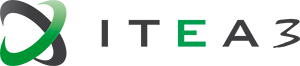 Start date of project: 1 September 2016Start date of project: 1 September 2016Start date of project: 1 September 2016Duration: 36 monthsDuration: 36 monthsOrganisation name of lead contractor for this deliverable:Organisation name of lead contractor for this deliverable:Organisation name of lead contractor for this deliverable:Turkcell TechnologyTurkcell TechnologyAuthor(s):Isil Ozkan, Turkcell TechnologyIsil Ozkan, Turkcell TechnologyIsil Ozkan, Turkcell TechnologyIsil Ozkan, Turkcell TechnologyWork Pack./ Task:WP1-Project ManagementWP1-Project ManagementWP1-Project ManagementWP1-Project ManagementDescription:
This deliverable will provide the dissemination plan of the project.This deliverable will provide the dissemination plan of the project.This deliverable will provide the dissemination plan of the project.This deliverable will provide the dissemination plan of the project.Nature:RRRRDissemination Level:PUPublicPublicDissemination Level:PPRestricted to other programme participants Restricted to other programme participants Dissemination Level:RERestricted to a group specified by the consortiumRestricted to a group specified by the consortiumDissemination Level:COConfidential, only for members of the consortiumConfidential, only for members of the consortiumXReleaseDateReason of changeStatusDistributionV0.103/01/2018First draftDrafteWatch AllV0.231/01/2018Added contribution of BarcoDrafteWatch AllV0.308/02/2018Added contributions of Turkcell, TUE, Philips, Medron, KUL, Koc University, HAVELSAN; Logo is added; supplementations are made to the main sections.DrafteWatch AllV0.413/02/2018Added contribution of Catharina HospitalDrafteWatch AllV0.519/02/2018Added contribution of NoldusDrafteWatch AllV1.021/02/2018Approved by PMTFinaleWatch AllPartnerContributionTurkcellTurkcell is going to disseminate the results in major R&D eco-system domain it acts: academia, solution partners such as its vendors and stakeholders (mainly the partners who are in collaboration with the Turkish Ministry of Health and Turkish City Hospitals). MedronMedron has built eWatch website for promotion. eWatch devices and software will be published on social media accounts of Medron, eWatch devices will be a part of Medron’s global marketing course.ArdıçARDIC is still in development phase of the project that intends to bring together the local hospital chains the device manufactures to develop services for local needs. ARDIC is providing an IoT solution for Public Hospitals Union in Bursa, Turkey, and as a complementary solution we are planning to propose a solution for monitoring the discharged patients.HavelsanHAVELSAN has a complete Health Information Management Solution (HIMS) that includes lots of modules and is used at governmental health institutions at local or abroad. R&D department which is contributing this project will communicate with the related internal department to contribute HIMS using the outputs of eWatch project.NetaşNETAS will use the IoT protocols and algorithms which have been implemented on the eWatch project for ongoing development of One M2M standard and other Cybersecurity R&D projects. Netaş is also preparing the ICT infrastructure of city hospital projects in healthcare. Netaş that has undertaken the first infrastructure project of the New Istanbul Airport is making the world’s largest airport smart and to disseminate the results in these projects.KU LeuvenAs a university, the main dissemination path by KU Leuven will be publications in academic/scientific journals or conferences, after approval by Verhaert with who we intensively collaborate. Furthermore, we will contribute to the dissemination activities as mentioned by Verhaert.BarcoBarco will in first instance disseminate the results of the eWatch project internally in the organization. The major achievements and milestones of the project will be presented to the R&D community as well to product management. This is important for future exploitation. In a second step eWatch will also be presented to Barco’s industrial partners. This will be done at the stage when the benefits of the eWatch architecture for potential technology suppliers or end customers become clear. Barco will search during the course of the project regularly for new opportunities to disseminate the results and parties for whom the results could be of interest.PhilipsPhilips will make project collaboration with other projects in order to boost the cross benefits.Technical University of EindhovenTechnical University of Eindhoven will primarily focus on disseminating the results in academia, which includes peer-reviewed scientific journals, scientific reports, conferences, and seminars.NoldusNoldus will disseminate the results of the eWatch project on various suitable events for scientist and practitioners concerned with the study of human behavior, like the biannual Measuring Behavior event. And the main findings and achievements will be presented internally in the organization to the related product development teams for future exploitation.Catharina HospitalThe Catharina Hospital will initiate clinical trials. The research proposals for these clinical trials will be submitted to the ethical committee for review. After approval the clinical trials will commence and on completion the results will be analyzed. These results will be published in peer-reviewed scientific journals, scientific reports and presented at conferences, and seminars.